BİRİMİ: ………………... FAKÜLTESİ/MYO/YÜKSEKOKULU2. TALEP TÜRÜ *:                              DEMİRBAŞ                      TÜKETİM                        HİZMET ALIMI                                   Tarih: ………………….                                   Sayı: …………………* Talep edilecek malzemeler forma sığmaması halinde, bu formun ekine ilave edilmek üzere liste halinde imzalı olarak verilmelidir. Her talep türü için ayrı ihtiyaç formu doldurulacaktır.SIRA3.  TALEP EDİLEN MALZEME / HİZMET3.  TALEP EDİLEN MALZEME / HİZMET3.  TALEP EDİLEN MALZEME / HİZMET3.  TALEP EDİLEN MALZEME / HİZMETMİKTARI VE BİRİMİMİKTARI VE BİRİMİTAHMİNİ BİRİM FİYATI (KDV Hariç)TAHMİNİ TOPLAM TUTAR     (KDV Dahil)1…. Adet…. Adet2… Litre… Litre345678910 TOPLAM    TOPLAM    TOPLAM   4. Proje Türü :    TÜBİTAK                          5.Proje No: 4. Proje Türü :    TÜBİTAK                          5.Proje No: 4. Proje Türü :    TÜBİTAK                          5.Proje No: 4. Proje Türü :    TÜBİTAK                          5.Proje No: 4. Proje Türü :    TÜBİTAK                          5.Proje No: 4. Proje Türü :    TÜBİTAK                          5.Proje No: 4. Proje Türü :    TÜBİTAK                          5.Proje No: 4. Proje Türü :    TÜBİTAK                          5.Proje No: 4. Proje Türü :    TÜBİTAK                          5.Proje No: 4. Proje Türü :    TÜBİTAK                          5.Proje No: 4. Proje Türü :    TÜBİTAK                          5.Proje No: 4. Proje Türü :    TÜBİTAK                          5.Proje No: 6. Proje Adı: 6. Proje Adı: 6. Proje Adı: 6. Proje Adı: 6. Proje Adı: 6. Proje Adı: 6. Proje Adı: 6. Proje Adı: 6. Proje Adı: 6. Proje Adı: 6. Proje Adı: 6. Proje Adı: 7. Projenin Başlama Tarihi:                         Bitiş Tarihi:                          7. Projenin Başlama Tarihi:                         Bitiş Tarihi:                          7. Projenin Başlama Tarihi:                         Bitiş Tarihi:                          7. Projenin Başlama Tarihi:                         Bitiş Tarihi:                          7. Projenin Başlama Tarihi:                         Bitiş Tarihi:                          7. Projenin Başlama Tarihi:                         Bitiş Tarihi:                          7. Projenin Başlama Tarihi:                         Bitiş Tarihi:                          7. Projenin Başlama Tarihi:                         Bitiş Tarihi:                          7. Projenin Başlama Tarihi:                         Bitiş Tarihi:                          7. Projenin Başlama Tarihi:                         Bitiş Tarihi:                          7. Projenin Başlama Tarihi:                         Bitiş Tarihi:                          7. Projenin Başlama Tarihi:                         Bitiş Tarihi:                          8. Teknik Şartname(ler):                                      Ektedir                                                   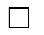 8. Teknik Şartname(ler):                                      Ektedir                                                   8. Teknik Şartname(ler):                                      Ektedir                                                   8. Teknik Şartname(ler):                                      Ektedir                                                   8. Teknik Şartname(ler):                                      Ektedir                                                   8. Teknik Şartname(ler):                                      Ektedir                                                   8. Teknik Şartname(ler):                                      Ektedir                                                   8. Teknik Şartname(ler):                                      Ektedir                                                   8. Teknik Şartname(ler):                                      Ektedir                                                   8. Teknik Şartname(ler):                                      Ektedir                                                   8. Teknik Şartname(ler):                                      Ektedir                                                   8. Teknik Şartname(ler):                                      Ektedir                                                   9. İsteme Gerekçesi : 9. İsteme Gerekçesi : 9. İsteme Gerekçesi : 9. İsteme Gerekçesi : 9. İsteme Gerekçesi : 9. İsteme Gerekçesi : 9. İsteme Gerekçesi : 9. İsteme Gerekçesi : 9. İsteme Gerekçesi : 9. İsteme Gerekçesi : 9. İsteme Gerekçesi : 9. İsteme Gerekçesi : Harcama Yetkilisi (Proje Yürütücüsü)Harcama Yetkilisi (Proje Yürütücüsü)Harcama Yetkilisi (Proje Yürütücüsü)Proje Gerçekleştirme GörevlisiProje Gerçekleştirme GörevlisiProje Gerçekleştirme GörevlisiVeri Giriş YetkilisiVeri Giriş YetkilisiVeri Giriş Yetkilisi….. /….. / 20….. Adı Soyadı        : Görev Unvanı   : Tel No               : E-Posta Adresi : İmza….. /….. / 20….. Adı Soyadı        : Görev Unvanı   : Tel No               : E-Posta Adresi : İmza….. /….. / 20….. Adı Soyadı        : Görev Unvanı   : Tel No               : E-Posta Adresi : İmza                      ..... /..... /20… Adı Soyadı      : Görev Unvanı : İmza:                      ..... /..... /20… Adı Soyadı      : Görev Unvanı : İmza:                      ..... /..... /20… Adı Soyadı      : Görev Unvanı : İmza: Adı Soyadı     : Görev Unvanı: İmza: Adı Soyadı     : Görev Unvanı: İmza: Adı Soyadı     : Görev Unvanı: İmza:  ..... /..... /20…  ..... /..... /20…  ..... /..... /20…Piyasa Fiyat Araştırması İçin Görevlendirilen Kişi(ler): Piyasa Fiyat Araştırması İçin Görevlendirilen Kişi(ler): Piyasa Fiyat Araştırması İçin Görevlendirilen Kişi(ler): Piyasa Fiyat Araştırması İçin Görevlendirilen Kişi(ler): Piyasa Fiyat Araştırması İçin Görevlendirilen Kişi(ler): Piyasa Fiyat Araştırması İçin Görevlendirilen Kişi(ler): Piyasa Fiyat Araştırması İçin Görevlendirilen Kişi(ler): Proje Bütçe ile İlgili Detaylar:Proje Bütçe ile İlgili Detaylar:Proje Bütçe ile İlgili Detaylar:Proje Bütçe ile İlgili Detaylar:Talep EdilenHarcama Kalemindeki:Talep EdilenHarcama Kalemindeki:Toplam Ödenek:  Toplam Ödenek:  Harcanan Ödenek:    Harcanan Ödenek:    Harcanan Ödenek:    Kalan Ödenek:     Kalan Ödenek:     Kalan Ödenek:     Kalan Ödenek:     Kalan Ödenek:     